Выплата заработной платы иностранному гражданину в наличной форме является незаконной валютной операцией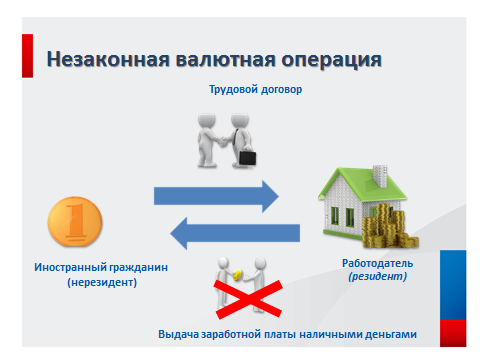 в виде наложения административного штрафа:на граждан, лиц, осуществляющих предпринимательскую деятельность без образования юридического лица, и юридических лиц в размере от трех четвертых до одного размера суммы незаконной валютной операции; на должностных лиц - от двадцати тысяч до тридцати тысяч рублей.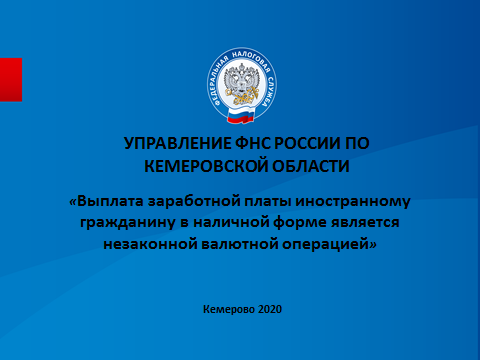 При выдаче работодателем иностранному работнику заработной платы применению подлежит специальная норма Закона №173-ФЗ от 10.12.2003 «О валютном регулировании и валютном контроле», т.е. работодатель-резидент обязан выплачивать заработную плату работнику - нерезиденту исключительно в безналичной форме - через банковские счета в уполномоченных банках.Кто является работником  –нерезидентом Статьей 1 Федерального закона  №173-ФЗ от 10.12.2003 «О валютном регулировании и валютном контроле» даны основные понятия резидентов и нерезидентов. Резидентами признаются:юридические лица, созданные в соответствии с законодательством Российской Федерации;физические лица, являющиеся гражданами Российской Федерации; физические лица иностранные граждане и лица без гражданства, постоянно проживающие в Российской Федерации на основании вида на жительство, предусмотренного законодательством Российской Федерации.Физическими лицами - нерезидентами  признаются  не являющиеся резидентами   в соответствии с подпунктами "а" и "б" пункта 6 части 1 статьи 1 Федерального закона  №173-ФЗ.Соответственно, иностранными гражданами - нерезидентами  являются физические лица, не являющиеся гражданами Российской Федерации; и не имеющие  вида на жительство в Российской Федерации.Кто может получать заработную плату в наличной формеГраждане РФ;Иностранные граждане, оформившие гражданство Российской Федерации; Иностранные граждане, постоянно проживающие в Российской Федерации на основании вида на жительство. При выдаче работодателем иностранному работнику заработной платы применению подлежит специальная норма Закона №173-ФЗ от 10.12.2003 «О валютном регулировании и валютном контроле», т.е. работодатель-резидент обязан выплачивать заработную плату работнику - нерезиденту исключительно в безналичной форме - через банковские счета в уполномоченных банках.Кто является работником  –нерезидентом Статьей 1 Федерального закона  №173-ФЗ от 10.12.2003 «О валютном регулировании и валютном контроле» даны основные понятия резидентов и нерезидентов. Резидентами признаются:юридические лица, созданные в соответствии с законодательством Российской Федерации;физические лица, являющиеся гражданами Российской Федерации; физические лица иностранные граждане и лица без гражданства, постоянно проживающие в Российской Федерации на основании вида на жительство, предусмотренного законодательством Российской Федерации.Физическими лицами - нерезидентами  признаются  не являющиеся резидентами   в соответствии с подпунктами "а" и "б" пункта 6 части 1 статьи 1 Федерального закона  №173-ФЗ.Соответственно, иностранными гражданами - нерезидентами  являются физические лица, не являющиеся гражданами Российской Федерации; и не имеющие  вида на жительство в Российской Федерации.Кто может получать заработную плату в наличной формеГраждане РФ;Иностранные граждане, оформившие гражданство Российской Федерации; Иностранные граждане, постоянно проживающие в Российской Федерации на основании вида на жительство. 